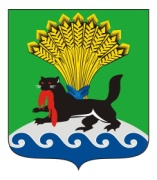 РОССИЙСКАЯ ФЕДЕРАЦИЯИРКУТСКАЯ ОБЛАСТЬИРКУТСКОЕ РАЙОННОЕ МУНИЦИПАЛЬНОЕ ОБРАЗОВАНИЕАДМИНИСТРАЦИЯПОСТАНОВЛЕНИЕот «12» ноября 2020 г.					                                                    № 640Об утверждении основных направлений бюджетной и налоговой политики Иркутского районного муниципального образования на 2021 год и на плановый период 2022 и 2023 годовРуководствуясь статьями 172, 184.2 Бюджетного кодекса Российской Федерации, статьей 15 Федерального закона от 06.10.2003 № 131-ФЗ «Об общих принципах организации местного самоуправления в Российской Федерации», статьями 3, 10, 16 Положения о бюджетном процессе в Иркутском районном муниципальном образовании, утвержденного решением Думы Иркутского районного муниципального образования от 31.10.2013 № 53-398/рд, руководствуясь статьями 39, 45, 54 Устава Иркутского районного муниципального образования, администрация Иркутского районного муниципального образованияПОСТАНОВЛЯЕТ:Утвердить основные направления бюджетной и налоговой политики Иркутского районного муниципального образования на 2021 год и на плановый период 2022 и 2023 годов (прилагаются).Опубликовать настоящее постановление с приложением в газете «Ангарские огни» и разместить на официальном сайте Иркутского районного муниципального образования в информационно-телекоммуникационной сети «Интернет» www.irkraion.ru.Контроль за исполнением настоящего постановления возложить на первого заместителя Мэра района.Мэр                                                                                                            Л.П. ФроловПриложениеУтверждены постановлением администрацииИркутского районного муниципального образованияот _____________ № _______ОСНОВНЫЕ НАПРАВЛЕНИЯБЮДЖЕТНОЙ И НАЛОГОВОЙ ПОЛИТИКИ ИРКУТСКОГОРАЙОННОГО МУНИЦИПАЛЬНОГО ОБРАЗОВАНИЯ НА 2021 ГОДИ НА ПЛАНОВЫЙ ПЕРИОД 2022 И 2023 ГОДОВI. ОБЩИЕ ПОЛОЖЕНИЯОсновные направления бюджетной и налоговой политики Иркутского районного муниципального образования (далее - ИРМО) на 2021 год и на плановый период 2022 и 2023 годов подготовлены на основании пункта 2 статьи 172, статьи 184.2 Бюджетного кодекса Российской Федерации, Положения о бюджетном процессе в ИРМО, в сроки, установленные постановлением администрации Иркутского района от 13.09.2012 № 4287 «О порядке и сроках составления проекта бюджета Иркутского районного муниципального образования, о порядке и сроках подготовки документов и материалов, представляемых в Думу Иркутского района одновременно с проектом бюджета Иркутского районного муниципального образования».Целью Основных направлений бюджетной и налоговой политики ИРМО является определение условий, принимаемых для составления проекта бюджета ИРМО на 2021 год и на плановый период 2022 и 2023 годов, подходов к его формированию, основных характеристик и прогнозируемых параметров бюджета, основанных на прогнозе социально-экономического развития ИРМО на 2021 год и на плановый период 2022 и 2023 годов.II. ЦЕЛИ И ЗАДАЧИ БЮДЖЕТНОЙ ПОЛИТИКИ НА 2021 ГОД И НА ПЛАНОВЫЙ ПЕРИОД 2022 И 2023 ГОДОВИсполнение бюджета Иркутского районного муниципального образования в 2020 году осуществляется в условиях ухудшения экономической ситуации в стране, введения ограничительных карантинных мер, а также возникновения выпадающих доходов бюджета в связи с предоставлением мер поддержки субъектам малого и среднего предпринимательства.В связи со снижением экономической активности происходит сокращение поступлений по основному источнику собственных доходов - налогу на доходы физических лиц. Согласно прогнозам объем поступления данного налога по итогам текущего года незначительно превысит уровень 2019 года.В результате введения ограничительных карантинных мер, реализации мер поддержки субъектов малого и среднего бизнеса, суммарный объем выпадающих доходов бюджета Иркутского районного муниципального образования в 2020 году оценивается в размере 138,7 млн рублей.Изменение экономической ситуации, действующего бюджетного законодательства влекут необходимость уточнения ранее утвержденных параметров доходов бюджета при формировании проекта бюджета Иркутского районного муниципального образования на 2021 год и на плановый период 2022 и 2023 годов.Бюджетная политика ИРМО на 2021 год и на плановый период 2022 и 2023 годов будет обеспечивать преемственность курса текущего финансового года, с сохранением социальной направленности бюджета ИРМО, и будет ориентирована на обеспечение сбалансированности бюджета ИРМО. Основные подходы к формированию расходов бюджета ИРМО будут следующие:1) гарантированное исполнение действующих расходных обязательств с учетом целей и задач деятельности органов местного самоуправления;2) увеличение расходов для обеспечения функционирования вновь введенных зданий образовательных организаций (условно-постоянные расходы);3) участие в реализации федеральных и региональных проектов, обеспечивающих достижение целей и задач национальных проектов (программ), по направлениям деятельности органов местного самоуправления;4) привлечение в бюджет ИРМО средств из федерального бюджета и областного бюджета в качестве дополнительных ресурсов для финансового обеспечения полномочий района;5) увеличение количества получателей услуг дошкольного, начального, основного, среднего общего образования;6) обеспечение бесплатным горячим питанием учащихся 1-4 классов;7) продолжена практика поддержки молодых семей на улучшение жилищных условий с учетом софинансирования такого мероприятия из средств областного и федерального бюджетов; 8) сохранение введенной в 2019 году дифференциации в оплате труда работников бюджетной сферы с учетом роста минимального размера оплаты труда до 12 392 рублей с 01.01.2021;9) обеспечение достижения целевых показателей по заработной плате отдельных категорий работников бюджетной сферы, установленных в «майских» Указах Президента Российской Федерации 2012 года;10) разработка проектно-сметной документации, проведение проектно-изыскательских работ с целью разработки проектной документации, подготовка обоснования инвестиций для объектов капитального строительства ввиду высоких темпов ввода жилья на территории Иркутского района, что требует новых объектов социального назначения;11) сохранение на период 2021 - 2023 годов для Иркутского районного муниципального образования предельного уровеня софинансирования Иркутской области в размере 91%, что требует 9% от общего объема финансирования реализации мероприятия за счет средств бюджета Иркутского района;12) наличие в бюджете муниципального образования (сводной бюджетной росписи местного бюджета) бюджетных ассигнований на исполнение расходных обязательств муниципального образования, в целях софинансирования которых предоставляется субсидия, в объеме, необходимом для их исполнения, включая размер планируемой к предоставлению из бюджета субъекта Российской Федерации субсидии (условие о планировании 100% объема реализации мероприятия).Новым направлением при принятии решения о реализации с 2021 года будет финансовое обеспечение реализации инициативных проектов, предусматривающих мероприятия, которые имеют приоритетное значение для жителей района по решению вопросов местного значения в соответствии со статьей 26.1 Федерального закона от 06.10.2003 № 131-ФЗ «Об общих принципах реализации местного самоуправления в Российской Федерации».В части межбюджетных отношений между районом и поселениями положения законодательства остаются неизменными, также сохранен действующий подход при определения общего объема дотаций на выравнивание бюджетной обеспеченности поселений: часть дотации на выравнивание бюджетной обеспеченности городских и сельских поселений из областного бюджета будет предоставляться муниципальным районам в виде субсидии на выравнивание бюджетов поселений, часть объема районного фонда финансовой поддержки будет предоставляться в виде иных межбюджетных трансфертов. Останется поддержка муниципальных образований городских, сельских поселений, достигших наилучшие результаты в работе.При управлении муниципальным долгом Иркутского районного муниципального образования необходимо осуществлять:1) мониторинг потребности бюджета ИРМО в кредитных ресурсах;2) оценку рисков, связанных с осуществлением муниципальных заимствований;3) обеспечение минимально возможной стоимости обслуживания долговых обязательств Иркутского районного муниципального образования.Основной из задач останется публикация информации на едином портале бюджетной системы Российской Федерации. В соответствии с Приказом Минфина России от 28.12.2016 № 243н «О составе и порядке размещения и предоставления информации на едином портале бюджетной системы Российской Федерации» с 1 января 2020 года осуществляется размещение на Едином портале бюджетной системы Российской Федерации информации о районном бюджете и бюджетном процессе в ИРМО, бюджетной классификации, правилах и процедурах составления, утверждения и исполнения бюджета, составлении и утверждении бюджетной отчетности, муниципальном финансовом контроле. В соответствии с приказом министерства финансов Иркутской области от 09.12.2019 № 70н-мпр финансовый орган муниципального района также публикует полный состав информации за городские и сельские поселения, входящие в состав района.Также, в 2021 – 2023 годах будет продолжено осуществление мониторинга качества финансового менеджмента, включающего мониторинг качества исполнения бюджетных полномочий, а также качества управления активами, осуществления закупок товаров, работ и услуг для обеспечения муниципальных нужд.III. ОСНОВНЫЕ НАПРАВЛЕНИЯ НАЛОГОВОЙ ПОЛИТИКИ НА 2021 ГОД И НА ПЛАНОВЫЙ ПЕРИОД 2022 И 2023 ГОДОВПри разработке основных направлений налоговой политики учитывались положения основных направлений бюджетной, налоговой и таможенно-тарифной политики Российской Федерации на 2021 год и на плановый период 2022 и 2023 годов, основных направлений бюджетной и налоговой политики Иркутской области на 2021 год и на плановый период 2022 и 2023 годов.Налоговая политика ИРМО на 2021 год и плановый период 2022 и 2023 годов направлена на сохранение и развитие налогового потенциала и обеспечение роста доходной части бюджета ИРМО за счет повышения собираемости налоговых и неналоговых доходов, сокращение задолженности по платежам в бюджет ИРМО, обеспечение сбалансированности и бюджетной устойчивости бюджета ИРМО.Приоритетной задачей налоговой политики ИРМО в трехлетней перспективе 2021 – 2023 годов будет продолжение работы по укреплению и развитию доходной базы бюджета за счет наращивания стабильных доходных источников, ее пополнения и мобилизации в бюджет имеющихся резервов. Налоговая политика ИРМО в трехлетней перспективе будет учитывать изменения законодательства на федеральном и региональном уровне, основными из которых являются:- отмена с 2021 года системы налогообложения в виде единого налога на вмененный доход для отдельных видов деятельности;-  установление Законом Иркутской области «Об областном бюджете на 2021 год и плановый период 2022 и 2023 годов» бюджетам муниципальных районов (городских округов) на 2021 год дифференцированных нормативов отчислений в местные бюджеты от налога, взимаемого в связи с применением упрощенной системы налогообложения, в целях компенсации снижения доходов местных бюджетов от налогообложения субъектов малого и среднего предпринимательства, обусловленных отменой с 01.01.2021 единого налога на вмененный доход для отдельных видов деятельности;- установление Законом Иркутской области от 22.10.2013 № 74-ОЗ «О межбюджетных трансфертах и нормативах отчислений доходов в местные бюджеты» единого норматива от платы за негативное воздействие на окружающую среду (далее – плата за НВОС) с 01.01.2021 в бюджеты муниципальных районов (городских округов) в размере 40% от суммы экологического платежа. Таким образом, в 2021 году и последующих годах будет обеспечено зачисление платы за НВОС в бюджеты муниципальных районов (городских округов) в полном объеме; - перераспределение, начиная с 2020 года в федеральный и областной бюджеты суммы штрафов, вынесенные соответственно федеральными органами исполнительной власти и органами исполнительной власти субъектов Российской Федерации, что приведет к потерям бюджетов муниципальных районов. Централизация доходов от взыскания отдельных видов штрафных санкций частично компенсирована передачей 5% норматива зачисления в бюджеты муниципальных районов платы за негативное воздействие на окружающую среду, а также 50% от всех административных штрафов, постановления, о наложении которых вынесены мировыми судьями и комиссиями по делам несовершеннолетних.В 2021 – 2023 годы будет продолжена реализация целей и задач, предусмотренных в предыдущие годы, в рамках следующих мероприятий:1. планирование сохранение практики замены дотаций на выравнивание бюджетной обеспеченности муниципальных районов (городских округов) на дополнительные нормативы отчислений в бюджет Иркутского района от налога на доходы физических лиц, подлежащего зачислению в областной бюджет (далее – замена дотации на выравнивание бюджетной обеспеченности от НДФЛ). Решение о полной замене дотации на выравнивание бюджетной обеспеченности от НДФЛ принято решением Думы Иркутского района от 30.08.2018 №51-523/рд с 1 января 2019 года. Целесообразность замены дотации дополнительными нормативами отчислений от налога на доходы физических лиц (далее – НДФЛ) обусловлена положительной динамикой поступления в бюджет ИРМО НДФЛ за ряд прошлых лет. Применение данного инструмента позволило уже в 2019-2020 годах создать стимул для повышения обеспеченности собственными налоговыми доходами за счет опережающего роста поступлений указанного налога. Средства, полученные в бюджет ИРМО по дополнительному нормативу отчислений от НДФЛ сверх расчетного объема дотации на выравнивание бюджетной обеспеченности, изъятию в бюджет субъекта Российской Федерации и (или) учету при последующем распределении межбюджетных трансфертов местным бюджетам не подлежат. 2. поддержка субъектов малого и среднего предпринимательства:1) создание условий для развития среднего и малого предпринимательства;2) осуществление консультационной, информационной, организационной поддержки субъектам малого и среднего предпринимательства, организация и проведение семинаров, курсов, тренингов, мастер-классов, «круглых столов», конференций, консультаций для субъектов малого и среднего предпринимательства по вопросам предпринимательской деятельности; организация участия субъектов малого и среднего предпринимательства в областных семинарах, курсах, тренингах, мастер-классах, «круглых столах», конференциях по вопросам предпринимательской деятельности; информирование субъектам малого и среднего предпринимательства о необходимости легализации незарегистрированных бизнесов и легализации трудовых отношений с наемными работниками;3. повышение собираемости налогов в бюджет ИРМО:1) осуществление мероприятий по повышению доходной части бюджета ИРМО в рамках работы рабочей группы по повышению собираемости налогов в консолидированный бюджет ИРМО и активизация деятельности аналогичных комиссий в муниципальных образованиях Иркутского района с целью увеличения доходного потенциала территории;2) взаимодействие с налогоплательщиками - юридическими лицами, имеющими задолженность по налогам, допустившими снижение (отсутствие) перечисления налогов в текущем году по сравнению с аналогичным периодом прошлого года, выявление причин неплатежей в бюджет и выработке предложений и рекомендаций по принятию мер к снижению образовавшейся задолженности;3) проведение работы с налогоплательщиками, осуществляющими деятельность на территории Иркутского района, перечисляющих налоги в бюджеты бюджетной системы Российской Федерации у которых отсутствует перечисление НДФЛ в бюджет ИРМО;4) проведение мониторинга финансовых и экономических показателей по широкому кругу организаций с целью определения причин колебаний их налоговой базы, проведение мероприятий по сокращению задолженности по НДФЛ;5) проведение мероприятий по сокращению задолженности по налогам в бюджет ИРМО;6) проведение совместно с налоговым органом информационно-разъяснительной работы с налогоплательщиками, направленной на повышение налоговой грамотности налогоплательщиков, в том числе по их побуждению к своевременному исполнению налоговых обязательств;7) проведение анализа информации налогового органа о начислении, поступлении, недоимки по налогам в целях оперативного реагирования на изменения доходной базы районного бюджета, предотвращения сокращения платежей в районный бюджет и роста задолженности по налоговым платежам;4. взаимодействие с органами местного самоуправления поселений по вопросам правомерности и полноты поступления доходов в консолидированный бюджет ИРМО, а также повышения налогового потенциала территории муниципальных образований по следующим направлениям: 1) осуществление мониторинга и анализа принятых нормативных правовых актов муниципальных образований об установлении местных налогов, оказание методической помощи органам местного самоуправления в целях совершенствования законодательной базы муниципальных образований по местным налогам, выработка рекомендаций органам местного самоуправления по оптимизации установления налоговых льгот по местным налогам и о целесообразности внесения изменений в нормативные правовые акты об установлении местных налогов на территории муниципальных образований;2) оказание содействия в формировании информационной базы о доходах, полной и достоверной информации о налогооблагаемой базе и других показателях, характеризующих социально-экономические особенности развития муниципальных образований;3) координация действий с налоговым органом и с главными администраторами доходов бюджетов бюджетной системы Российской Федерации по неналоговым доходам по улучшению качества администрирования платежей и увеличению собираемости доходов в консолидированный бюджет ИРМО и сокращению задолженности по налогам в бюджеты поселений;4) осуществление мониторинга мероприятий, проводимых органами местного самоуправления поселений, входящих в состав ИРМО в части  повышения собираемости налогов, поступающих в консолидированный бюджет ИРМО, в том числе мероприятий по уточнению характеристик земельных участков, по которым не определен адрес и не начисляется земельный налог, по актуализации базы данных федеральной информационной адресной системы в части внесения (уточнения) сведений об адресных элементах;5. мобилизация резервов доходной базы бюджета ИРМО:1) осуществление мероприятий по соблюдению работодателями трудового законодательства при оформлении трудовых отношений и легализации «теневой» заработной платы, снижению неформальной занятости населения в рамках работы межведомственной комиссии ИРМО по обеспечению прав граждан на вознаграждение за труд с участием представителей Межрайонной ИФНС России №12 по Иркутской области, Иркутского отделения Фонда социального страхования Российской Федерации, Территориального органа Федеральной службы государственной статистики по Иркутской области;2) проведение разъяснительной работы с руководителями хозяйствующих субъектов, использующих труд наемных работников, о последствиях неоформления трудовых отношений и использования «серых» и «черных» схем выплаты заработной платы;3) обеспечение работы «Горячая линия. Трудовые права граждан», информационного ресурса на официальном сайте ИРМО в информационно-телекоммуникационной сети «Интернет» по вопросам легализации заработной платы и трудовых отношений в целях информирования граждан о негативных последствиях «теневой» заработной платы;4) проведение мероприятий по выявлению, постановке на налоговый учет и привлечению к уплате налогов обособленных подразделений, головные организации которых расположены за пределами ИРМО, а также обособленных подразделений, задействованных в реализации областных и федеральных программ, в целях уточнения налоговых обязательств налогоплательщиков и полноты перечисления налогов в бюджет ИРМО;5) продолжение работы по эффективному межведомственному взаимодействию с органами государственной власти Иркутской области, территориальными подразделениями федеральных органов исполнительной власти по вопросам мобилизации доходов в консолидированный бюджет ИРМО с целью увеличения доходного потенциала территории ИРМО, сверки и актуализации баз данных и сокращения недоимки по налоговым доходам;6. совершенствование администрирования доходов бюджета ИРМО:1) взаимодействие с главными администраторами доходов бюджета ИРМО, являющихся органами местного самоуправления Иркутского района по следующим вопросам:а) эффективного формирования прогнозных показателей администрируемых доходов в соответствии с утвержденными методиками прогнозирования поступлений доходов в бюджет ИРМО, повышения уровня ответственности главных администраторов доходов бюджета ИРМО за выполнение плановых показателей по администрируемым доходам бюджета ИРМО;б) обеспечения выполнения главными администраторами доходов бюджета ИРМО бюджетных полномочий в части контроля за  своевременностью и полнотой поступления в бюджет ИРМО администрируемых доходов, проведения анализа состояния текущей и  просроченной дебиторской задолженности по доходам, принятие мер по сокращению задолженности;   в) реализации мероприятий по повышению собираемости доходов, сокращению недоимки в бюджет ИРМО, своевременному уточнению невыясненных поступлений в бюджет ИРМО;г) своевременного списания безнадежной к взысканию задолженности по платежам в бюджет в соответствии с Порядками принятия решений о признании безнадежной к взысканию задолженности по платежам в бюджет, утвержденными главными администраторами доходов бюджета ИРМО;д) правомерности поступления платежей в бюджет ИРМО, установление наличия утвержденных главными администраторами доходов бюджета ИРМО положений о порядке исчисления доходов, размерах, сроках уплаты доходов в бюджет ИРМО; е) совершенствование системы администрирования доходов, базирующейся на методологической и информационной основах (утверждение методик прогнозирования поступлений доходов в бюджет ИРМО, ведение реестра источников доходов бюджета ИРМО по закрепленным за бюджетом источникам доходов на основании перечня источников доходов бюджетов бюджетной системы Российской Федерации, обеспечение предоставления сведений, необходимых для ведения реестра источников доходов бюджета ИРМО);ж) проведение главными администраторами доходов бюджета ИРМО совместно с налоговым органом и службой судебных приставов  своевременной работы с неплательщиками доходов по принудительному взысканию задолженности в бюджет;з) повышение эффективности управления муниципальной собственностью ИРМО;и) обеспечения качественного учета муниципального имущества, контроля за его использованием и сохранностью муниципального имущества;к) проведение мероприятий по взысканию задолженности по договорам аренды земельных участков и муниципального имущества ИРМО в досудебном и судебном порядке;л) проведение мониторинга деятельности муниципальных унитарных предприятий с целью проведения анализа результатов финансово-хозяйственной деятельности муниципальных унитарных предприятий и  подготовки предложений по эффективному управлению их деятельностью;7. проведения мониторинга изменений законодательства о налогах и сборах и бюджетного законодательства Российской Федерации, а также законодательства Российской Федерации, законов Иркутской области и муниципальных правовых актов органов местного самоуправления Иркутского районного муниципального образования, при необходимости приведение в соответствие с ними муниципальных правовых актов в части доходной части бюджета ИРМО.Первый заместитель Мэра района                                                             И.В. Жук